Supplemental Information: Supplemental Table 1. Characteristics of the studies included in the meta-analysis                                                                                                                                                                               Supplemental Table 2. Pooled analysis using random effects model for ever vs. never coffee drinking, stratified by study design. Supplemental Table 3. Pooled analysis using random effects model for ever vs. never coffee drinking, stratified by region. Supplementary Materials and MethodsSystematic Search TermsSearch Terms PubMedPulmonary Neoplasms OR Pulmonary Neoplasm OR Lung Neoplasm OR Lung Neoplasms OR Lung cancer OR Lung cancers OR pulmonary cancer OR Pulmonary Cancers OR "Lung Neoplasms"[Mesh] Pulmonary tumor OR lung tumors OR lung tumor OR pulmonary tumors AND ("Coffee"[Mesh]) OR Coffee Search Terms EMBASECancer, cancers, coffee, lung, lung cancer, lung cancers, lung neoplasm, lung neoplasms, lung tumor, lung tumors, neoplasm, neoplasms, pulmonary, pulmonary cancer, pulmonary cancers, pulmonary neoplasm, pulmonary neoplasms, pulmonary tumor, pulmonary tumors, tumor, tumorsTotal Search yielded 182 articles between PubMed and EMBASE Search Terms PubMed("Diet"[Mesh]) AND (Pulmonary Neoplasms) OR Pulmonary Neoplasm) OR Lung Neoplasm) OR Lung Neoplasms) OR Lung cancer) OR Lung cancers) OR pulmonary cancer) OR Pulmonary Cancers) OR "Lung Neoplasms"[Mesh]))) NOT (("Coffee"[Mesh]) OR Coffee)Total Search yielded 1101 articles were found but none of these had relevant data, on coffee and lung cancer, to be extracted.Search Terms PubMedPulmonary Neoplasms) OR Pulmonary Neoplasm) OR Lung Neoplasm) OR Lung Neoplasms) OR Lung cancer) OR Lung cancers) OR pulmonary cancer) OR Pulmonary Cancers) OR "Lung Neoplasms"[Mesh])) AND Food Habits) NOT (("Coffee"[Mesh]) OR Coffee)Total Search yielded 210 articles were found but none of these had relevant data, on coffee and lung cancer, to be extracted.Total 8 from Tang et. al’s citations [4]. Supplemental Figure 1. Pooled analysis forest plot adjusting for smoking, stratified by genderMen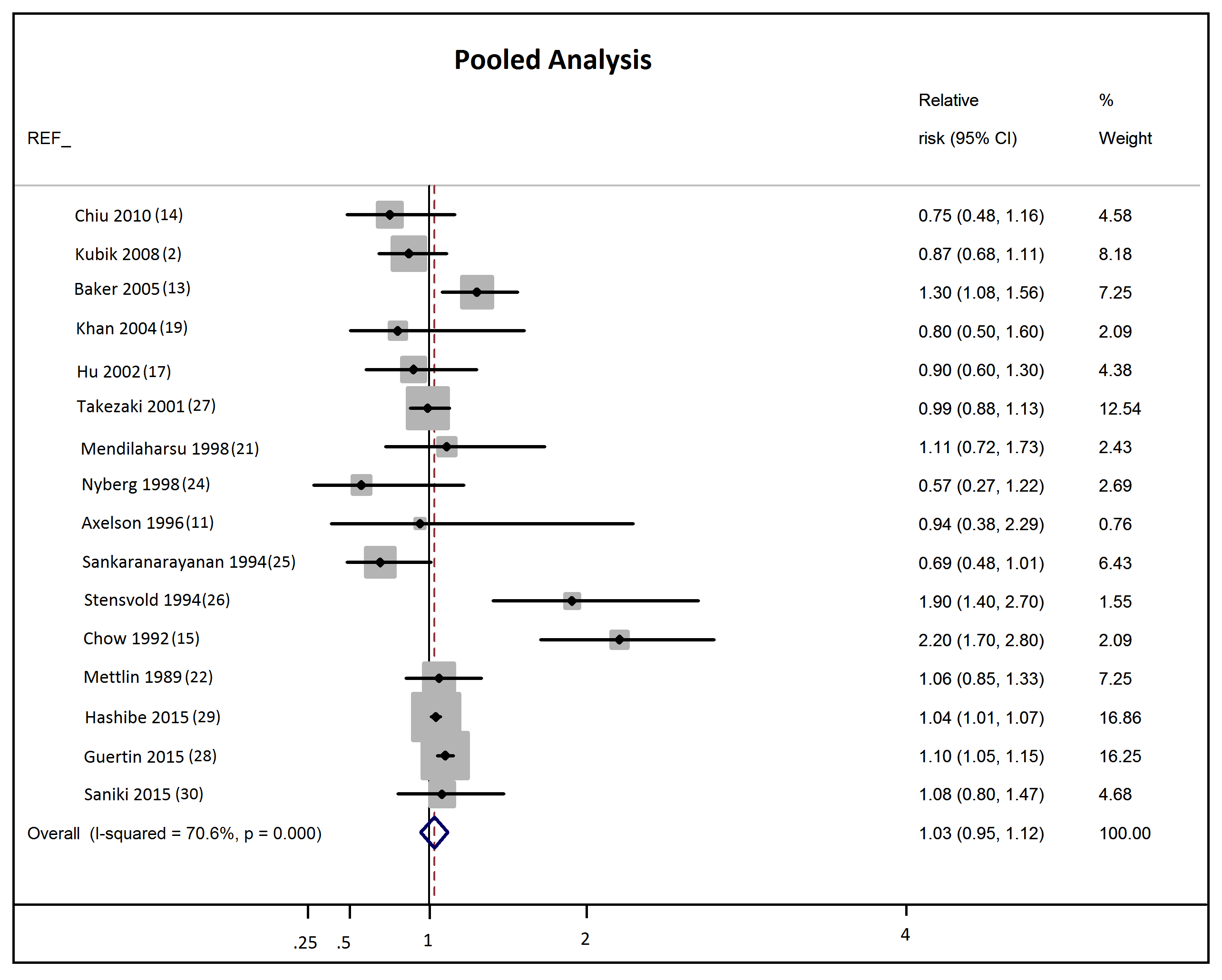 Supplemental Figure 2. Forest plot for all non-smokers, stratified by gender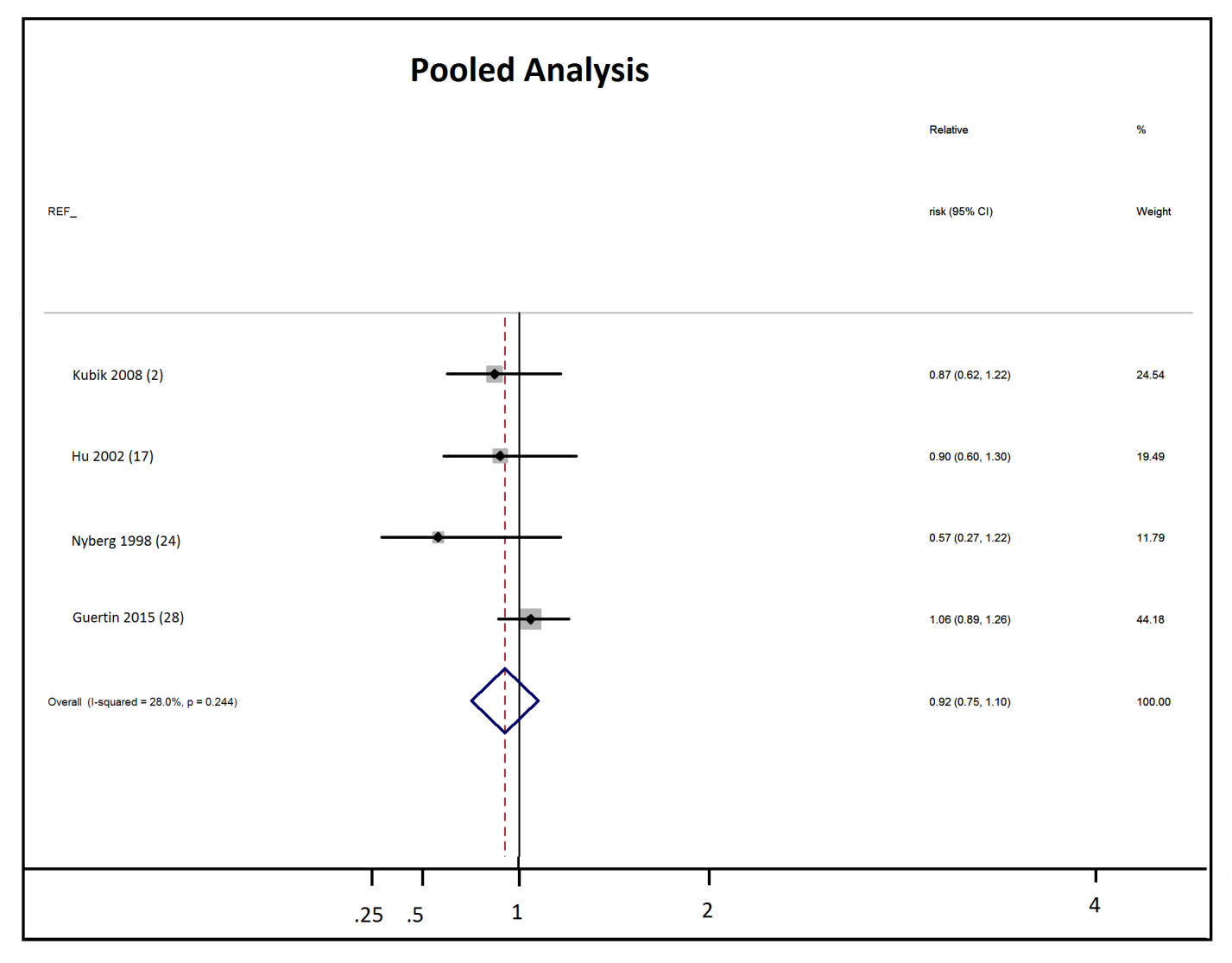 Supplemental Figure 3. Funnel Plot 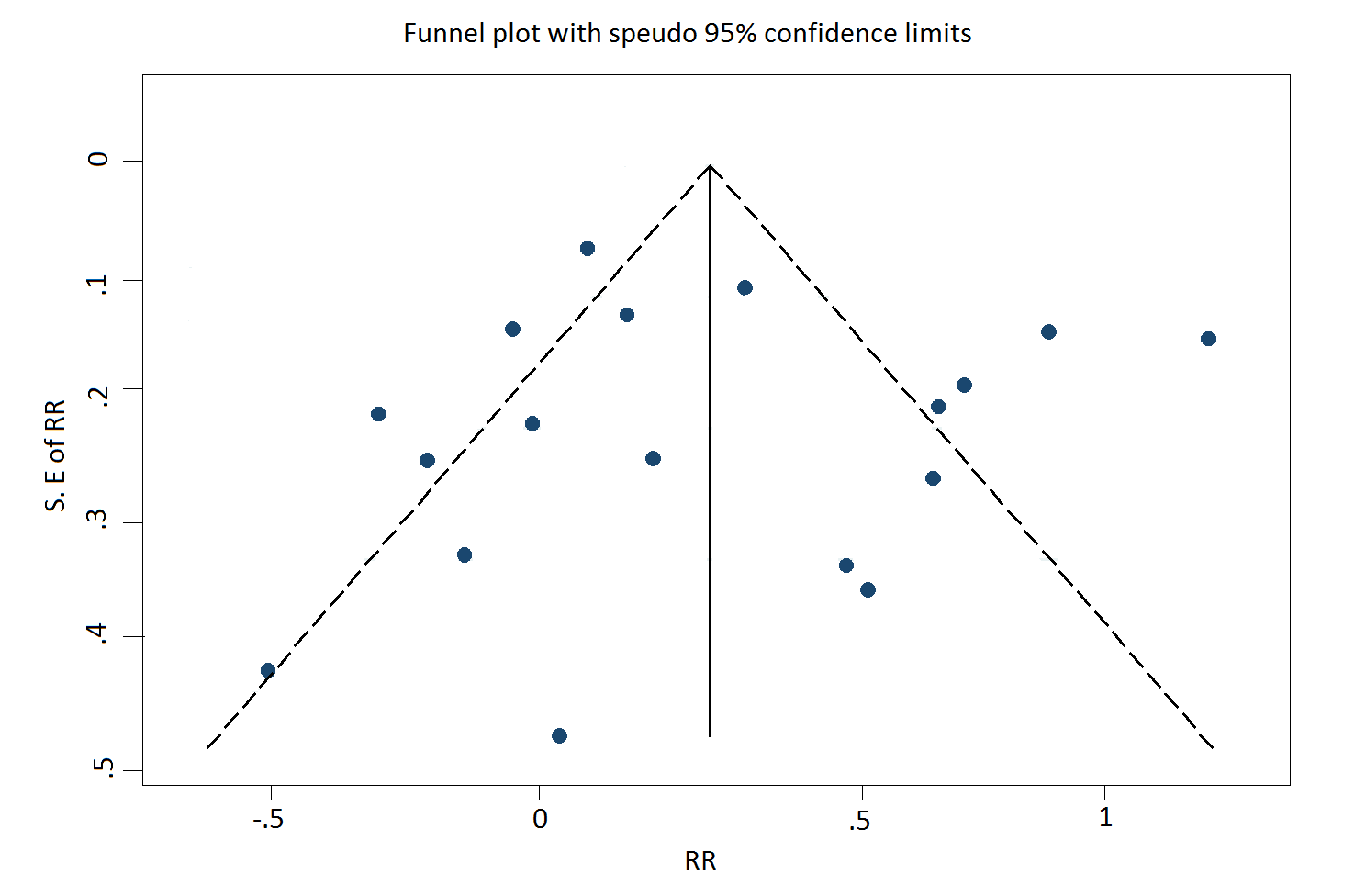 CharacteristicsNo. of Risk Estimates  ReferencesStudy DesignProspective Cohort studies6  [11, 14, 17, 18, 22, 25, 27, 28]Population-Based Case- Controls4[10, 16, 19, 23, 29]Hospital-Based Case- Controls8[2, 12, 13, 15, 20, 21, 24, 26]SexBoth M/F combined5[12, 17, 19, 21, 23, 27-29]Females only6[2, 13, 16, 18, 25, 26]Males only12[2, 10, 11, 14, 15, 17, 18, 20, 22, 24-26]RegionAsia 8[11, 13, 15, 18, 19, 22, 24, 26]Europe 5[2, 10, 17, 23, 25, 29]North America4[12, 14, 16, 21, 27, 28]South America1[20]Smoking StatusAll combined14[2, 10, 12-15, 17-19, 21, 22, 24-26]Non-smokers3[2, 16, 23, 27]Smokers3[2, 11, 20]HistologiesAll histological subtypes17[2, 10-25]Adenocarcinomas2[2, 26, 27]Squamous/Small cell 3[2, 20,  26, 27]Smoking StatusDesignNo. StudiesRR 95% CIHeterog.       p - valueAll* HCC81.080.86 - 1.30< .001All* PCC50.970.68 - 1.270.10All* Prospective Cohort91.181.05 - 1.31< .001Smoking Adjusted°HCC70.970.82 - 1.110.02Smoking Adjusted°PCC40.910.70 - 1.120.40Smoking Adjusted°Prospective Cohort51.141.01 - 1.28<.001All* = None, ex, & current smokersAll* = None, ex, & current smokers°Smoking Adjusted = Non-smokers studies and studies that adjusted for smoking°Smoking Adjusted = Non-smokers studies and studies that adjusted for smoking°Smoking Adjusted = Non-smokers studies and studies that adjusted for smoking°Smoking Adjusted = Non-smokers studies and studies that adjusted for smoking°Smoking Adjusted = Non-smokers studies and studies that adjusted for smoking°Smoking Adjusted = Non-smokers studies and studies that adjusted for smokingSmoking StatusRegionNo. StudiesRR 95% CIHeterog. p - valueAll* Asia81.230.88 - 1.58< .001All* Europe71.130.82 - 1.43<.001All* Americas^71.121.02 - 1.22<.001Smoking Adjusted°Asia40.850.67 - 1.030.16Smoking Adjusted°Europe51.020.69 - 1.360.02Smoking Adjusted°Americas^71.121.02 - 1.22<.001All* = None, ex, & current smokersAll* = None, ex, & current smokersSmoking Adjusted° = Non-smokers studies and studies that adjusted for smokingSmoking Adjusted° = Non-smokers studies and studies that adjusted for smokingSmoking Adjusted° = Non-smokers studies and studies that adjusted for smokingSmoking Adjusted° = Non-smokers studies and studies that adjusted for smokingSmoking Adjusted° = Non-smokers studies and studies that adjusted for smokingSmoking Adjusted° = Non-smokers studies and studies that adjusted for smokingAmericas^ = Studies from North & South AmericaAmericas^ = Studies from North & South AmericaAmericas^ = Studies from North & South America